PER PERSONE GIURIDICHE O ALTRI SOGGETTI DI DIRITTO LEGITTIMATI ALLA TITOLARITÀ DI BENI IMMOBILI A TITOLO DI LOCAZIONE DOMANDA DI PARTECIPAZIONE ALL’ASTALa/Il sottoscritta/o ______________________________________________________, nata/o a _________________________ (prov. ____) il _______________________, residente in___________________________________________ (prov.____) via/p.zza _____________________________________ n. _____ CAP__________, codice fiscale _____________________________________, in qualità di ________________________________________________dell’impresa/società/ente/altro (specificare______________________)___________________________________________________________________, con sede legale in ____________________________________________________ (prov. ____ ) via/p.zza ____________________________________________ n. _____ CAP __________, partita IVA _______________________________, codice fiscale _______________________, CHIEDEdi partecipare in nome e per conto dell’impresa/società/ente/altro (specificare ________________________)_______________________________________________ all’asta pubblica indetta dal comune di San Fiorano per la locazione commerciale dell’immobile di proprietà del Comune di San Fiorano per la somministrazione di alimenti e bevande; ai fini della presente elegge il seguente domicilio in _______________________ (prov. _____) via/p.zza __________________________________ n. ____, CAP ________________ telefono fisso e/o cellulare ____________________________________________________, e-mail e/o pec: _______________________________________________________________;  DICHIARAai sensi degli articoli 46 e 47 del D.P.R. 28 dicembre 2000 n. 445 sotto la propria responsabilità e consapevole delle disposizioni di cui all’art. 76 del citato D.P.R. e dell’art. 495 del Codice Penale in caso di dichiarazioni mendaci: 1. che l’impresa/società/ente/altro è iscritta nel Registro delle imprese di _______________________ al n. ______________ per attività pertinenti rispetto alla natura di negozio misto (prodotti alimentari e non alimentari) (se previsti dalle norme applicabili allo specifico soggetto di diritto); 2. che la persona designata a rappresentare e ad impegnare legalmente la citata impresa/società/ente/altro nella presentazione dell’offerta ed in tutti gli atti connessi, inerenti e conseguenti alla presente asta, in virtù di _______________________________________________________________________,  è (nome e cognome) _______________________________________________________, nato/a a____________ il _______________, residente in ____________________ (prov. _____) via/p.zza ________________________________________ n. _______ CAP ________, codice fiscale ________________________________________, qualifica _______________________________________________________________; 3. che la suddetta impresa/società/ente/altro non si trova in stato di fallimento, di liquidazione, di cessazione di società, di concordato preventivo o di qualsiasi altra situazione equivalente secondo la vigente legislazione o di non avere in tal senso in corso una procedura; 4. che nei confronti della citata impresa/società/ente/altro non è stata pronunciata condanna con sentenza passata in giudicato, né condanna in esito a sentenze di applicazione della pena su richiesta ai sensi dell'articolo 444 del codice di procedura penale, per un reato comportante la pena accessoria dell'incapacità a contrarre con la Pubblica Amministrazione; 5. di avere preso conoscenza e di accettare senza riserve le norme prescritte dal Comune riportate nel Bando sopra citato e relativi allegati, 6. di essere a piena conoscenza dello stato di fatto e di diritto in cui si trova il bene immobile suddetto, per informazioni assunte o per conoscenza diretta, esonerando il Comune da ogni responsabilità presente e futura; 7. di non avere rapporti di controllo (come controllante o come controllata) con i soggetti concorrenti alla gara di cui trattasi, ai sensi dell’art. 2359 del C.C.; 8. di essere in regola con gli obblighi relativi al pagamento dei contributi previdenziali ed assistenziali a favore dei lavoratori dipendenti, secondo la legislazione italiana o quella del paese di residenza; 9. di essere in regola con gli obblighi relativi al pagamento delle imposte e delle tasse, secondo la legislazione italiana o quella del paese di residenza; 10. di aver formulato l’offerta tenendo conto degli obblighi connessi alle disposizioni in materia di sicurezza e protezione dei lavoratori, nonché alle condizioni di lavoro in vigore nel luogo dove deve prestarsi il servizio e delle norme previdenziali ed assistenziali; 11. di essere in possesso dei seguiti requisiti morali per l’esercizio dell'attività commerciale di vendita e di somministrazione di cui all'art. 71 del decreto legislativo n. 59/2010;12. di non incorrere in alcuno dei motivi di esclusione di cui all'art. 80 del medesimo decreto legislativo (n. 50/2016);13. di essere in possesso di almeno uno dei seguenti requisiti professionali (indicare quali): avere frequentato, con esito positivo, un corso professionale per il commercio, la preparazione o la somministrazione degli alimenti, istituito o riconosciuto dalle regioni o dalle province autonome di Trento e di Bolzano; avere, per almeno due anni, anche non continuativi, nel quinquennio precedente, esercitato in proprio attività di impresa nel settore alimentare o nel settore della somministrazione di alimenti e bevande, o avere prestato la propria opera, presso tali imprese, in qualità di dipendente qualificato, addetto alla vendita o all'amministrazione o alla preparazione degli alimenti, o in qualità di socio lavoratore o in altre posizioni equivalenti o, se trattasi di coniuge, parente o affine, entro il terzo grado, dell'imprenditore in qualità di coadiutore familiare, comprovata dalla iscrizione all'Istituto Nazionale per la Previdenza Sociale; essere in possesso di un diploma di scuola secondaria superiore o di laurea, anche triennale, o di altra scuola ad indirizzo professionale, almeno triennale, purché nel corso di studi siano previste materie attinenti al commercio, alla preparazione o alla somministrazione degli alimenti; LI,                                                         FIRMA_________________________________ n.b ALLEGARE CARTA DI IDENTITÀ DEL SOTTOSCRITTORE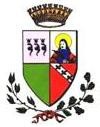 Comune di San Fiorano PROVINCIA DI LODI 